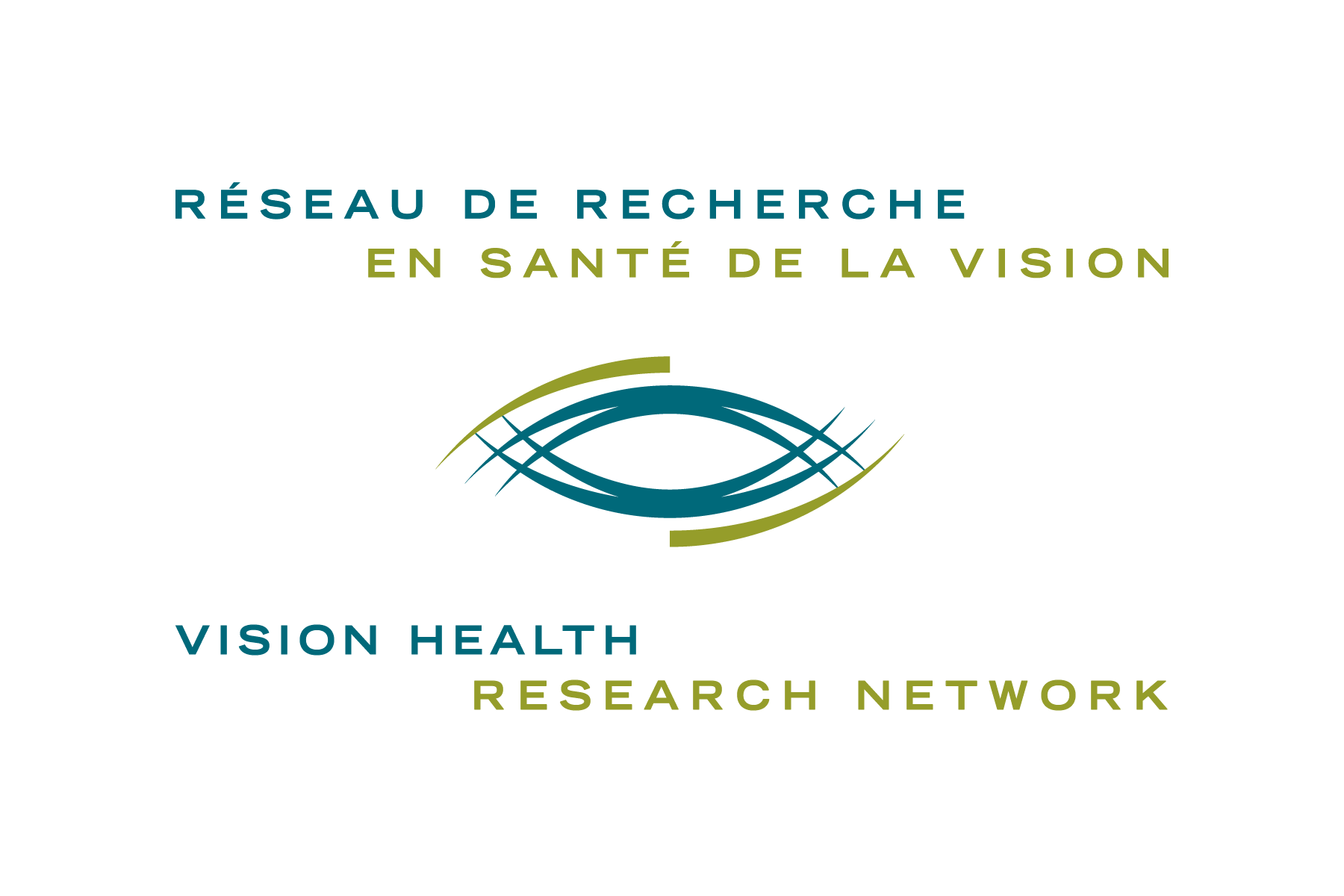 RAPPORT – PROGRAMME ÉTUDIANTREPORT – STUDENT PROGRAMRÉSEAU DE RECHERCHE EN SANTÉ DE LA VISION VISION HEALTH RESEARCH NETWORKEn tant que récipiendaire d’une bourse ou d’un prix du RRSV, vous vous êtes engagé à faire suivre au RRSV une copie du formulaire ci-joint dûment complété à deux reprises, soit à la fin de votre stage, de votre maîtrise, de votre doctorat ou de votre post-doctorat et un second, lors du renouvellement du Réseau (1er septembre 2022). Le but est de nous aider à documenter les retombées des programmes étudiant du RRSV. ***As a recipient of a VHRN award, you agreed to send a copy of the form below duly completed to the VHRN on two occasions – first, at the end of your internship, your master/PhD studies or postdoctoral research, and a second, for the VHRN grant renewal (September 1st, 2022). The goal is to help us document the benefits of VHRN student programs.Prière de nous faire parvenir votre rapport complété au :Please send the completed report to:reseau.vision@ircm.qc.caPour de plus amples informations, n'hésitez pas à communiquer avec:For additional information, please contact:Réseau de Recherche en Santé de la VisionTéléphone: 514-986-5636Courriel: reseau.vision@ircm.qc.caSite internet: www.reseauvision.ca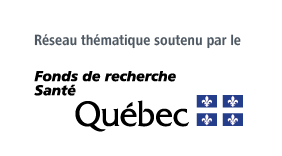 RAPPORT – PROGRAMME ÉTUDIANTREPORT – STUDENT PROGRAMRÉSEAU DE RECHERCHE EN SANTÉ DE LA VISIONVISION HEALTH RESEARCH NETWORK*Ajoutez le nombre de pages nécessaires / Add the required number of pages.Prénom / First name: ________________      Nom / Last Name:__________________			Bourse (s) reçue (s) / Type of award (s): ☐ 	Prix d’excellence MSc PhD (Bourse de performance) / Excellence Award (Performance Award) Date d'octroi de la bourse / Award grant date: ____________☐ 	Bourse de perfectionnement / Scientific Presentation Award and Training Award	☐   Juin/June          ☐   Septembre/September        ☐   Décembre/December         ☐   Mars/March   Date d'octroi de la bourse / Award grant date: ____________	☐ 	Bourse de recrutement / Recruitment scholarship (Initiation to vision student research Award)	☐   Été/Summer                             ☐   Automne/Fall                       ☐   Hiver/Winter  Date d'octroi de la bourse / Award grant date: ____________Depuis votre stage, maîtrise, doctorat ou post-doctorat en vision, avez-vous poursuivi vos études? / Since your vision internship, MSc, PhD ou Post-doctorate, did you continue your studies? 	☐   Oui/Yes                              ☐   Non/NoVeuillez détailler (Programmes, universités, dates de début et de complétion): Please detail (Programs, Universities, start and completion dates):Depuis votre stage, maîtrise, doctorat ou post-doctorat en vision, avez-vous continué dans le domaine de la vision ? / Since your vision internship, MSc, PhD or post-doctorate, did you continue in the vision field?  ☐   Oui/Yes                                ☐   Non/NoVeuillez expliquer/ Please detail :Dans le cadre du projet pour lequel vous avez été financé, avez-vous participé à une présentation scientifique dans le cadre d’une conférence provinciale, nationale ou internationale (orale ou par affiche)?  / As part of the project for which you have been funded, did you participate to a scientific presentation at a provincial, national or international conference (oral or poster presentation)?☐     Oui/Yes                                 ☐     Non/No Si oui, références(s) complète(s):If yes, complete reference(s):Dans le cadre du projet pour lequel vous avez été financé, avez-vous participé à une publication (auteur, co-auteur)?  / As part of the project for which you have been funded, did you contribute to a publication (author, co-author)?☐     Oui/Yes                                 ☐     Non/No Si oui, références(s) complète(s):If yes, complete reference(s):Avez-vous obtenu d’autres bourses/prix? / Did you receive other scholarships/awards? ☐     Oui/Yes                                 ☐     Non/No Si oui, lesquelles / If yes, which ones :Organisme / Funding organization :Programme / Program :Date et durée de l’octroi / Date and period covered :Montant / Amount :Lors de votre stage, maîtrise ou PhD financé par le RRSV, avez-vous, par votre formation spécialisée, apporté une expertise au laboratoire d’accueil? / During your internship, master or PhD funded by the VHRN, did you bring an expertise to your laboratory through your specialized training?	☐     Oui/Yes                                 ☐     Non/No 	Veuillez expliquer / Please detail: Êtes-vous maintenant sur le marché du travail? / Are you currently working?	☐     Oui/Yes                                 ☐     Non/No Si oui, dans quel milieu travaillez-vous? / If yes, in which field do you work?  ☐ Académique / Academic    ☐ Public / Public    ☐ Industrie / Industry    ☐Autre / Other :_________Dans quelle province/pays? / In which province/country?	Quel type de poste occupez-vous? / What is your position? Y a-t’il d’autres « success stories » dont vous souhaitez nous faire part quant à votre cheminement professionnel? / Are there any other success stories that you would like to share with us regarding your professional path?Prière de nous faire parvenir votre rapport complété au /Please send the completed report to: reseau.vision@ircm.qc.caLe Réseau vous remercie d’avoir complété ce rapport. /The Network thanks you for completing this report.